МУНИЦИПАЛЬНОЕ БЮДЖЕТНОЕ УЧРЕЖДЕНИЕ ДОПОЛНИТЕЛЬНОГО ОБРАЗОВАНИЯ г. НОВОСИБИРСКА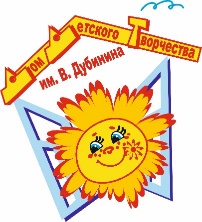 «ДОМ ДЕТСКОГО ТВОРЧЕСТВА им. В.ДУБИНИНА»В МИРЕ ТАНЦАДОПОЛНИТЕЛЬНАЯ ОБЩЕОБРАЗОВАТЕЛЬНАЯ ПРОГРАММААНСАМБЛЯ НАРОДНОГО ТАНЦА «АМРИТА»/ХУДОЖЕСТВЕННАЯ НАПРАВЛЕННОСТЬ/Возраст обучающихся: 6-15 летСрок обучения: 5 летГод разработки программы 2016 Лисакова Юлия Михайловнапедагог дополнительного образованияНОВОСИБИРСК 2018СОДЕРЖАНИЕРаздел 1Комплекс основных характеристик программыПояснительная записка		направленность программыактуальность программыотличительные особенности программыкраткая характеристика обучающихсяобъем и срок освоения программыособенности организации образовательного процессапринципы и методы обучениярежим занятий, периодичность и продолжительность занятийформы организации учебного занятияалгоритм учебного занятияЦель и задачи программыСодержание программыучебно-тематический плансодержание учебного планаПланируемые результатыРаздел 2Комплекс организационно-педагогических условий	Условия реализации программы		материально-техническое обеспечение		информационно-методическое обеспечение		кадровое обеспечение	Оценка результатов освоения программы		формы аттестации		критерии оценкиСписок литературыРАЗДЕЛ 1КОМПЛЕКС ОСНОВНЫХ ХАРАКТЕРИСТИК ПРОГРАММЫПОЯСНИТЕЛЬНАЯ ЗАПИСКА	Направленность программы – художественная.Актуальность программыПоследние годы интерес к хореографическому искусству в нашей стране значительно возрос. Мы живем, во времена развития современной и массовой гиподинамии, когда ребенок волей-неволей становится заложником, быстро развивающихся технических систем (телевидения, компьютеры, сотовая связь и т.д.) – все это приводит к недостатку двигательной активности ребенка и отражается на состоянии здоровья подрастающего поколения. Поэтому нужно постараться, чтобы внутренний мир детей был богатым и глубоким, и их физическое состояние было гармонично развито. Это возможно лишь тогда, когда «дух» и «тело» находятся в гармонии, необходимы меры целостного развития, укрепления и сохранения здоровья детей. Необходимо создать условия для коррекции этих недостатков и обогащения запасов двигательных навыков детей, давая им специальные тренировочные упражнения. Предмет хореография способствует гармоничному развитию детей, учит их красоте и выразительности движений, формирует их фигуру, развивает физическую силу, выносливость, ловкость и смелость.Акцент данной программы делается на то, чтобы укрепить физическое и духовное здоровье детей, используя народный танец. В настоящее время к числу наиболее важных вопросов дополнительного образования относятся такие, как создание такой системы обучения хореографии, которая позволила бы: выявить и развить личностные качества ребенка, его одаренность через обучение танцу; организовать полноценный досуг, наполняя его эмоционально и психологически комфортным содержанием; помочь организовать ребенку здоровый образ жизни; привить аккуратность, культуру поведения, умение ценить красоту; приобщить к культурным ценностям хореографического наследия. Отличительные особенности программыНародный танец существует вне моды, он всегда будет популярен, ведь каждый его шедевр шлифовался годами, если не веками. Большинство существующих современных направлений взяли свое начало именно от народных композиций и движений.              Увлечение народным танцем знакомит детей с сокровищницей народного творчества, прививает любовь к Родине, своему народу и его культурным ценностям. Изучение народно-сценического танца развивает художественную одаренность детей, помогает усвоению технических особенностей танца, его выразительной национальной манеры, расширяет кругозор, ориентирует на мотивацию познавательной деятельности. Он развивает физические данные детей, укрепляет мышцы и сообщает подвижность суставно-связочному аппарату, формирует основы правильной постановки корпуса, координацию и танцевальность. Народно-сценический танец является источником высокой исполнительской культуры, в этом его значение и значимость.             Краткая характеристика обучающихся по программеНаиболее благоприятным возрастом для начала занятий хореографией является возраст от 6-8 лет, в период, когда формируются двигательные навыки.В 8-9 лет костная система еще окончательно не сформирована. Не завершено окостенение позвоночника, грудной клетки, таза, конечностей. Позвоночник гибок и податлив, при длительном неправильном положении тела возможны его искривления. Поэтому необходимо на учебных занятиях следить за правильной осанкой и походкой.В эти годы дети обладают уже достаточным уровнем психического развития, но очень возбудимы. Характерно богатство воображения, сильно выражены эмоциональность и непосредственность реакций. Внимание относительно длительно и устойчиво, но именно в силу этого дети на занятиях быстро теряют темп и ритм, что педагогу следует постоянно иметь в виду.Память ребенка в этом возрасте развита достаточно хорошо, особенно легко и прочно он запоминает то, что его заинтересовало или поразило, поскольку дети обладают главным образом наглядно-образным характером запоминания, поэтому в этом возрасте очень важен наглядный метод обучения; в хореографии обязателен личный показ движений педагогом.Характер в этом возрасте только складывается, но дети уже обладают некоторой настойчивостью, способны ставить перед собой определенные цели.Следующую возрастную группу составляют дети в возрасте от 12 до 14 лет. Это средний школьный возраст. В это время в их организме происходят резкие эндокринные сдвиги, меняется функциональное состояние всех органов. У детей этого возраста меняются пропорции тела. У девочек после интенсивного роста нижних конечностей начинается увеличение поперечника таза и ширины грудной клетки.Сердце в объеме значительно увеличивается, становится более сильным, работает более мощно. С другой стороны, диаметр кровеносных сосудов отстает в развитии, что нередко приводит к временным расстройствам кровообращения. Могут быть головокружения, сердцебиения, общая слабость и быстрая утомляемость. В связи с эндокринными сдвигами отмечается неустойчивость нервных процессов. Нервная система легко переходит либо в состояние торможения, либо в состояние сильного возбуждения. Наблюдается быстрая смена настроений, эмоциональная неуравновешенность.У детей этого возраста начинает формироваться сознательное отношение к окружающему и интересы становятся глубже и устойчивее.            Объем и срок освоения программы – программа рассчитана на 5 лет обучения. Занятия проводятся 3 раза в неделю по 2 часа.Особенности организации образовательного процесса – количество учащихся в группах 1 года обучения – 12 – 15 человек; в группах 2 и 3 годов обучения – 10 – 12 человек.; в группах 4 и 5 годов обучения – 9 – 11 человек.Принципы и методы обучения Принципы хореографической педагогики:практический показ движений, «лепка» опорно-двигательного аппарата, вербально-логическое объяснение правил движения,Методы обучения1. Словесный метод (создает логический образ и представление о танцевальном искусстве)беседа,описание,объяснение,замечания,указания,оценка.2. Зрительный метод показ,просмотр журналов,просмотр видеофильмов.3. Метод слуховой наглядности (создается представление о темпе и ритме движений – счет)4. Метод двигательной наглядности – используется при разучивании новых движений и для исправления ошибок в технике исполнения с помощьюфиксации,проводки по движению.5. Игровой методРежим занятий, периодичность и продолжительность занятийПрограмма рассчитана на 5 лет систематических занятий для детей от 6-15 лет. Занятия проходят в просторном зале. Дети приходят в специальной репетиционной форме. Длительность одного учебного занятия: 40 мин. Распределение учебных часов в неделю - 6 часов в неделю.Формы организации учебного занятия: - групповые;- индивидуальные.Формы учебных занятий в ансамбле я использую разные: занятие по изучению нового материала; игровые занятия (отработка навыков общения в группе); видеопросмотр семинара или конкурса народного танца; индивидуальное занятия; отработка танцевальной постановки в ансамбле; предконкурсная подготовка и т.д.          Алгоритм учебного занятия I часть включает задания на умеренную моторную двигательную активность: построение, приветствие, комплекс упражнений для подготовки разных групп мышц к основной работе. По длительности – 1/3 часть общего времени занятия.II часть включает задания с большой двигательной активностью, разучивание новых движений. Повторение репертуарных постановок. По длительности – 2/3 общего времени занятия.III часть включает музыкальные игры, творческие задания, комплекс упражнений на расслабление мышц и восстановление дыхания. По длительности – 2–3 минуты.ЦЕЛЬ И ЗАДАЧИ ПРОГРАММЫЦель – Создание условий для личностного роста обучающихся, гармоничное развития духовных и физических качеств растущей личности ребенка средствами народного танца.Задачи:1.Образовательные задачи:познакомить детей с историей возникновения и развития народного танца.формировать и развивать навыки и умения правильного и выразительного движения познакомить с историей и видами танцевальной культуры, танцевальной терминологией.2. Развивающие:способствовать снятию мышечного и психологического торможения посредством танцевального движения;формировать правильную осанку, корректировать фигуру ребенка;формировать интерес к народному танцевальному искусству;развить музыкальность, выразительность и осмысленность исполнения танцевальных движений;развить воображение, фантазию, умение находить свои оригинальные движения для выражения характера музыки;развить познавательный интерес, любознательность и умение творчески мыслить;3. Воспитательные задачи:воспитать культуру поведения и общения;воспитать умение ребенка работать в коллективе; заложить основы становления эстетически развитой личности;воспитывать чувство ответственности, трудолюбия, конструктивности.СОДЕРЖАНИЕ ПРОГРАММЫ1 год обученияУчебно-тематический план Содержание учебного планаРаздел 1. Вводное организационное занятие. Цели и задачи: знакомство с участниками танцевального коллектива, с правилами техники безопасности (требования безопасности перед началом работы, техника безопасности во время работы, требования безопасности при аварийных ситуациях). Беседа о культуре поведения, внешнем виде на уроке.Раздел 2. Духовно-нравственное содержания танца. Передача образа и смысла посредством музыки и танцевальных движений. Отношение к партнерам в групповом танце. Отношение к танцу и понимание своего места и роли в его исполнении. Уважительное отношение к зрителям («Поклон» как приветствие, как прощание, как благодарность).Раздел 3. Азбука музыкального движения. Совершенствование ритмичности (умения создавать, выявлять и воспринимать ритм). Практическое освоение понятия «мелодия и движение». Темп (быстро, медленно, умеренно). Музыкальные размеры 4/4, 2/4,3/4. контрастная музыка: быстрая - медленная, веселая - грустная. Правила и логика перестроений из одних рисунков в другие, логика по ворота вправо и влево. Соотнесенье пространственных построений с музыкой.  Музыкально-пространственные упражнения.  Цель:   Научить детей двигаться под музыку и перестраиваться. Привить детям театральные навыки, в виде  работы над образными упражнениями. Основные  понятия: музыка, темп, такт. Раздел 4. Гимнастика и растяжка. Упражнения на напряжение и расслабление мышц, навыработку выворотности ног, на развитие гибкости. Упражнения на развитие шага, различного вида шпагаты. Цель: добиться правильной работы мышц.Раздел 5. Постановка корпуса, рук, ног. Повторение пройденного материала на 1-ом году занятий (подготовительной, I, II, III позиции рук, I, II, III, IV, V, VI позиций ног). Закрепление пройденного материала на более сложных заданиях. Цель: формирование правильной работы мышц спины, рук и ног, выработать устойчивость, навык координации движений. Добиться методически правильного исполнения упражнений.Раздел 6. Игровые технологии.  Как форма усвоения танцев опыта людей. Игры, снимающие эмоциональное и психофизическое напряжения, развивающие устойчивость и концентрацию внимания, артистичность, творческие способности. Игры для создания доверительных отношений в группе.  Игры направленные на развитие внимания ребенка к самому себе, своим чувствам, подвижные игры, направленные на профилактику нарушений осанки, игры на развитие слуха, чувства ритма.Раздел 6. Постановочная работа. Постановка танцевальных  номеров. Массовые и сольные композиции.  Цель: Воспитание сценической культуры, умения общения со зрителями. Развитие художественного вкуса. Развитие двигательной системы.Раздел 7. Элементы классического танца.  Специфика танцевального шага и бега. Начало тренировки суставно-мышечного аппарата ребенка. Выработка осанки, опоры, выворотности, эластичности и крепости голеностопного, коленного и тазобедренного суставов.Практическая работа: позиции и положение ног и рук. Растяжки в игровой форме. Постановка корпуса (выворотной позиции, лицом к станку со второго полугодия - держась за станок одной рукой). Позиции ног - по 1, 2, 3-й. Позиции рук - подготовительная, 1,2,3 (разучивается на середине, при неполной выворотности ног), затем держась одной рукой, тоя боком к станку.Деми плие - небольшое приседание, развивает выворотность бедра, эластичность и силу ног; изучается лицом к станку по 1,2, 3-й позициям.Батман тандю - движения, вырабатывающие натянутость всей ноги в колене, подъеме, пальцах, развивающие силу и эластичность ног (изучается лицом к станку по 1, 3-й позициям, вначале в сторону, вперед, в конце года - назад).Деми рон де жамб пор тер - круговое движение, развивает подвижность тазобедренного сустава; изучается лицом к станку с 1-й позиции по точкам - вперед в сторону, в сторону вперед, позднее назад в сторону, в сторону назад. Положение ноги, ку де пье - «обхватное» (обхватывает щиколотку опорной ноги) - развивает выворотность и подвижность ноги; «условное» - сильно вытянутые пальцы работающей ноги касаются опорной.Цель:  Развивать выворотность ног и силу ног, правильную постановку тела. Правильно поставить отдельные кости рук: кисти, пальцы, локти, плечи.Раздел 8. Элементы народно-сценического танца. Сюжеты и темы некоторых танцев. Особенности на родных движений. Характерные положения рук в сольном, групповом танце, в хороводах, рисунки хороводов.Русский танец. Позиция рук - 1, 2, 3 и  на талии. Шаги танцевальные, с носка: простой шаг вперед; переменный шаг вперед. Притоп - удар всей стопой 4 шаг с притопом в сторону; тройной притоп.Припадание на месте с продвижением в сторону: исходная, свободная 3-я позиция; поднявшись на полупальцах поставленной назад ноги, упасть на другую ногу в полуприпадание, затем опять подняться на полупальцы. То же с продвижением в сторону. Выведение ноги на каблук из свободной 1-й позиции, затем приведение ее в исходную позицию. «Ковырялочка» - поочередные удары в сторону одной ногой носком в закрытом положении и ребром каблука в открытом положении, без подскоков.Ход в полуприседании, проскальзывание на одной ноге на низких полупальцах с одновременным подъемом другой согнутой ноги в прямом положении, с тремя последующими переступаниями на месте, с передвижениями вперед, назад, с поворотом. Притоп в полуприседании; перескок на всю ступню с двумя с двумя последующими поочередными ударами всей стопой по 6-й позиции.Цель:   Научить элементам русского танца  и характерным чертам исполнения. Прививать детям любовь к народным танцам.Раздел 10. Ритмика. Раздел «Ритмика» включает ритмические упражнения, музыкальные задания по слушанию и анализу танцевальной музыки, поскольку недостаточное музыкальное развитие детей обычно является основным тормозом в развитии их танцевальных способностей. Упражнения этого раздела должны способствовать развитию музыкальности: формировать музыкальное восприятие, представление о выразительных средствах музыки, развивать чувства ритма. При этом в первую очередь, следует обратить внимание на те навыки, развитие которых не могут в полной степени обеспечить другие дисциплины учебного плана. К ним относятся: умение ориентироваться в маршевой и танцевальной музыке, определять ее характер, метроритм, строение и, особенно, умение согласовывать музыку с движением. Раздел 11. Репетиционная работа. Отработка и детальный разбор номера. Работа надэмоциональной передачей. Работа над синхронностью исполнения танца. Отработка всего номера. Цель: достижение мастерства исполнения, сформировать двигательный навык, закрепить технику исполнения движений и перестроений в танце.Раздел 12. Итоговые и досуговые мероприятия. Итоговые занятия (открытые уроки) для оценки знаний и умений учащихся, а также показа выученного материала для родителей учеников.Планируемые результаты:После освоения программного материала обучающиеся должны:1. Знать позиции ног и положений рук в танце2. Четко определять на слух вступление и окончание вступления, начало и окончание музыкальной фразы3. Иметь первоначальное представление о танцевальном образе4. Выполнять движение в различных темпах и сохранять заданный темп после прекращения музыки5. Уметь выполнять перестроения6. Исполнить разученные комбинации и танцы.2 год обученияУчебно-тематический план Содержание учебного планаРаздел 1. Вводное организационное занятие. Цели и задачи: знакомство с участниками танцевального коллектива, с правилами техники безопасности (требования безопасности перед началом работы, техника безопасности во время работы, требования безопасности при аварийных ситуациях). Беседа о культуре поведения, внешнем виде на уроке.Раздел 2. Духовно-нравственное содержания танца. Передача образа и смысла посредством музыки и танцевальных движений. Отношение к партнерам в групповом танце. Отношение к танцу и понимание своего места и роли в его исполнении. Уважительное отношение к зрителям («Поклон» как приветствие, как прощание, как благодарность).Раздел 3. Гимнастика и растяжка. Упражнения на напряжение и расслабление мышц, навыработку выворотности ног, на развитие гибкости. Упражнения на развитие шага, различного вида шпагаты. Цель: добиться правильной работы мышц.Раздел 4. Постановка корпуса, рук, ног. Повторение пройденного материала на 1-ом году занятий (подготовительной, I, II, III позиции рук, I, II, III, IV, V, VI позиций ног). Закрепление пройденного материала на более сложных заданиях. Цель: формирование правильной работы мышц спины, рук и ног, выработать устойчивость, навык координации движений. Добиться методически правильного исполнения упражнений.Раздел 5. Упражнения у станка. 1. Полуприседания и большие приседания (plie) по 1-й, 2-й, 5-й позициям, плавные и резкие (муз.раз.-3/4, 2/4). Приседания важный раздел занятий у станка, они развивают мягкость, эластичность движений в коленном, тазобедренном, голеностопном суставах, способствуют развитию прыжка.2. Упражнение на развитие подвижности стопы (battement tendu)-основной вид перевода ноги с носка на каблук (по всем направлениям);-с полуприседанием в момент перевода на каблук: с полуприседанием в момент возвращения в исходную позицию;-с отделением пятки опорной ноги от пола; -с двумя полуприседаниями;(муз. раз. 2/4.)3. Маленькие броски (battement tendu jete–муз. раз. 2/4 )-  с сокращением подъѐма стопы;      -  с полуприседанием;     -  с подъѐмом пятки опорной ноги;  4. Упражнения с ненапряжѐнной стопой (flic-flac – муз.раз. 2/4).      -  мазки «от себя» к «себе»;      -  с опусканием стопы работающей ноги на подушечку; 5.  Круг ногой по полу носком (rond de jambe) и  каблуком (rond de pied)(муз.раз.- 3/4).  - без приседания на опорной ноге;  - с  приседанием на опорной ноге; 6. Подготовка к верѐвочке (муз. раз. 4/4 в характере русского, танца).  - подъѐм ноги до колена (спереди или сзади);  - перевод ноги через passé;  - «заворот и разворот» бедра работающей ноги;  - с подъѐмом на полупальцы; 7. Дробные выстукивания (муз. раз. 2/4). - удары всей стопой;  - двойные удары;  - подготовка к ключу в характере русского танца; 8. Медленный подъѐм ноги (releve lent)  муз.раз.-3/4.  - с натянутым подъѐмом работающей ноги;  - с сокращѐнным подъѐмом;Раздел 6. Упражнения лицом к станку. -Подъѐм на полупальцы (муз.раз.-2/4)-Перегибы  корпуса (муз.раз-3/4). -Прыжки с ударом внутренней части стоп (прыжковые «голубцы») (муз.раз.-3/4)Раздел 7. Упражнения на середине. 1. Основные положения рук, ног, головы, корпуса; 2. Поклоны; 3. Ходы и проходки: бытовой, переменный, шаркающий, девичий плавный, дробный, с подскоками,; 4. Боковые ходы: «припадание»», « гармошка», « дробный»; 5. «Ковырялочка» и еѐ разновидности; 6. «Моталочка»; 7. «Верѐвочка»- простая, двойная, синкопированная, с «косыночкой». 8. Хлопушки: на присядке, с прыжком, с дробью. 9. Присядки: полуприсядки, полные присядки, присядка-«мячик», присядка разножка (с выходом на каблуки в сторону, с разворотом на 180*, «ползунок», «волчок», «бегунок», в сочетании с хлопками, «ковырялочками» и другими движениями.  10.Танцевальные комбинации из элементов народного танца, знакомить учащихся с характерными особенностями исполнения народных танцев разных областей.Раздел 8. Вращения по диагонали.-подскок в повороте-подготовка к «шене»-подготовка к «бегунцу»Раздел 9. Дроби и выстукивания. -мелкий дробный ход, -каблучная дробь «горох», -дробь «в три ножки», -дробь с подскоком, -концовки, -с; Раздел 10. Постановка танцевальных номеров.Раздел 11. Отработка и детальный разбор номера. Работа надэмоциональной передачей. Работа над синхронностью исполнения танца. Отработка всего номера. Цель: достижение мастерства исполнения, сформировать двигательный навык, закрепить технику исполнения движений и перестроений в танце.Раздел 12. Итоговые и досуговые мероприятия. Итоговые занятия (открытые уроки) для оценки знаний и умений учащихся, а также показа выученного материала для родителей учеников.Планируемые результаты:Учащиеся должны иметь представление: - о народно-сценическом танце, его истоках; Знать: - основные требования народно-сценического танца; - названия движений и их значение. Владеть: - постановкой корпуса, рук, ног, головы; - навыками элементарной координации движений Уметь: - грамотно исполнять основные движения и этюды у станка и на середине; Главная задача 2-го класса – правильная постановка корпуса, рук головы; правильное развитие элементарной координации у станка и на середине.Учебно-тематический план 3 год обученияСодержание учебного планаРаздел 1. Вводное организационное занятие. Цели и задачи: знакомство с участниками танцевального коллектива, с правилами техники безопасности (требования безопасности перед началом работы, техника безопасности во время работы, требования безопасности при аварийных ситуациях). Беседа о культуре поведения, внешнем виде на уроке.Раздел 2. Духовно-нравственное содержания танца. Передача образа и смысла посредством музыки и танцевальных движений. Отношение к партнерам в групповом танце. Отношение к танцу и понимание своего места и роли в его исполнении. Уважительное отношение к зрителям («Поклон» как приветствие, как прощание, как благодарность).Раздел 3. Гимнастика и растяжка. Упражнения на напряжение и расслабление мышц, навыработку выворотности ног, на развитие гибкости. Упражнения на развитие шага, различного вида шпагаты. Цель: добиться правильной работы мышц.Раздел 4. Постановка корпуса, рук, ног. Повторение пройденного материала на 1-ом году занятий (подготовительной, I, II, III позиции рук, I, II, III, IV, V, VI позиций ног). Закрепление пройденного материала на более сложных заданиях. Цель: формирование правильной работы мышц спины, рук и ног, выработать устойчивость, навык координации движений. Добиться методически правильного исполнения упражнений.Раздел 5. Упражнения у станка. 1. Полуприседания и полные приседания по всем позициям. 2. Перевод ноги с носка на каблук  - с многократным  переводом с носка на каблук;  - с одним и с двойным ударом пяткой опорной ноги;  - с резким tendu в характере грузинского танца по 6-й поз; 3. Маленькие броски  - с уколом (pique);  - сквозные броски вперѐд-назад;  - с работой пятки работающей ноги; 4. Упражнения с ненапряжѐнной стопой  - с переступанием;  - с подскоком на опорной ноге;  - double flic-flac с ударом пятки работающей ноги; 5. Каблучное упражнение  - основной вид: опускание и поднимание пятки опорной ноги с фиксацией работающей ноги у щиколотки опорной;  - вынесение работающей ноги на каблук (крестом); 6. Круг ногой по полу  - круг ногой с полуприседаниями на опорной ноге;  - «восьмѐрка»; 7. Подготовка к «верѐвочке»  - с двойным ударом подушечкой и всей стопой с demi plie и на вытянутой ноге;  - разворот бедра из невыворотного положения в выворотное и обратно на 90*; 8. Дробные выстукивания в характере русского танца 9. Низкие развороты  - основной вид;  - с добавлением пройденных элементов; 10. Раскрывание ноги на 90* (developpe). 11. Зигзаги  - одинарные и двойные повороты стопы;  - в сочетании другими элементами; 12. Большие броски  - с опусканием на каблук;  - с опусканием на колено; - с увеличенным размахом; Раздел 6. Упражнения лицом к станку. 1. «Качалочка»; 2. «Голубцы»; 3. «Штопор»;. Раздел 7. Упражнения на середине. 1. Основные положения рук, корпуса, головы в украинском танце. 2. Основные движения украинского танца «Гопак»  - «бегунец», «голубец», «выхилясник», «дорижка», «угинание», «плетена», «верѐвочка», «метѐлочка», «подсечка», «ползунок», низкий и высокий «тынок», «обертаз», а также разновидности и варианты этих движений и др. 3. Основные движения западной Украины – Закарпатии.  - основной шаг танца «Коломийка», «плетѐнка», «выбиванец», «трапатянка», «хромающий шаг», «трапатянка», вращения и другие. 4. Основные положения рук, корпуса, головы в молдавских танцах. 5. Основные движения молдавского танца «Хора»  - медленный ход, «плетѐнка»,шаг с вынесением ноги, с переходом с каблука на носки и др;  - парное движение «встреча» шаг на правую ногу , левая на cou-de-pied; 6. Основные движения танца «Жок», «Молдавеняска», «Жаворонок», «Сырба»: основной шаг, «плетѐнка», «змейка», вращения в паре, соскоки, «подбивка», «ключ» и другие. 7. Танцевальные этюды в характере пройденных национальностей. Раздел 8. Вращения.-вращения по диагонали-вращения по кругуРаздел 9. Дроби и выстукивания. -трилистник-двойные дроби-дроби в продвиженииРаздел 10. Постановка танцевальных номеров.Раздел 11. Отработка и детальный разбор номера. Работа надэмоциональной передачей. Работа над синхронностью исполнения танца. Отработка всего номера. Цель: достижение мастерства исполнения, сформировать двигательный навык, закрепить технику исполнения движений и перестроений в танце.Раздел 12. Итоговые и досуговые мероприятия. Итоговые занятия (открытые уроки) для оценки знаний и умений учащихся, а также показа выученного материала для родителей учеников.Планируемые результаты:Учащиеся должны: иметь представление - о ведущих профессиональных хореографических ансамблях, их балетмейстерах, педагогах народного танца. («Берѐзка», «Жок») Знать: - основные положения рук, корпуса, головы танцев Украины, Молдавии;Владеть: - танцевальной манерой и стилем исполнения движений изученных народностей; - координацией движений рук, ног, корпуса, головы; Уметь: - исполнять движения у станка и на середине в этюдном варианте молдавского, украинского, восточного танцев; - правильно, грамотно, в характере исполнять движения; Главной задачей 3-го класса – изучение более сложных движений и этюдов, освоение этого материала, развитие координации.Учебно-тематический план 4 год обученияСодержание учебного планаРаздел 1. Вводное организационное занятие. Цели и задачи: знакомство с участниками танцевального коллектива, с правилами техники безопасности (требования безопасности перед началом работы, техника безопасности во время работы, требования безопасности при аварийных ситуациях). Беседа о культуре поведения, внешнем виде на уроке.Раздел 2. Духовно-нравственное содержания танца. Передача образа и смысла посредством музыки и танцевальных движений. Отношение к партнерам в групповом танце. Отношение к танцу и понимание своего места и роли в его исполнении. Уважительное отношение к зрителям («Поклон» как приветствие, как прощание, как благодарность).Раздел 3. Гимнастика и растяжка. Упражнения на напряжение и расслабление мышц, навыработку выворотности ног, на развитие гибкости. Упражнения на развитие шага, различного вида шпагаты. Цель: добиться правильной работы мышц.Раздел 4. Постановка корпуса, рук, ног. Повторение пройденного материала на 1-ом году занятий (подготовительной, I, II, III позиции рук, I, II, III, IV, V, VI позиций ног). Закрепление пройденного материала на более сложных заданиях. Цель: формирование правильной работы мышц спины, рук и ног, выработать устойчивость, навык координации движений. Добиться методически правильного исполнения упражнений.Раздел 5. Упражнения у станка. 1. Приседания в по 4-й параллельной позиции в характере восточного танца. 2. Упражнения на развитие подвижности стопы - в сочетании с каблучным движением;  - с переводом на ¼ круга;  - в сочетании с бросками; 3. Маленькие броски  - с полуприседаниями на опорной ноге;  - с колющим ударом каблуком; 4. Упражнение с ненапряжѐнной стопой  - с переносом тяжести корпуса;  - с ударом пятки опорной ноги;  - «веер», «веер» с подскоками;  - танцевальная комбинация в характере цыганского танца; 5. Каблучное  - на 45*; на90*; - в сочетании с «верѐвочкой», с «ковырялочкой»; 6. Круг ногой по полу  - «восьмѐрка» с приседаниями на опорной ноге; 7. Подготовка в «верѐвочке»  - с подниманием на полупальцы;  - с прыжком (в характере венгерского танца);  - с разворотом пятки работающей ноги; 8. Pas tertie – развороты опорной стопы на полу  - в сочетании с различными элементами; - на вытянутой опорной ноге и на demi plie; 9. Дробные выстукивания в характере русского танца 10. Дробные выстукивания в характере испанского танца. 11. Низкие и высокие развороты  - с подъѐмом на полупальцы;  - с двойным приседанием;  - с опусканием на колено; 12. Мягкое раскрывание ноги на 90* в характере венгерского танца  - с demi plie;  - с полупальцами; - с вращением;  13. Большие броски  - с demi plie на опорной ноге;  - с полупальцами на опорной ноге;  - с растяжками. Раздел 6. Упражнения лицом к станку. 1. Подготовка к «револьтад». 2. Высокие «голубцы».Раздел 7. Упражнения на середине. 1. Основные положения рук, корпуса, головы в итальянском танце. 2. Основные движения итальянского танца.  3. Бег, его виды  - вынос ног вперѐд;  - выбрасывание ног назад;  - мелкий бег на вытянутых ногах; 4. Основные движения    - «ковырялочка» на подскоках;  - прыжки в позах;  - соскоки echappe во 2-ю позицию;  - echappe с последующим вращением в различных позах;  - парные вращения. 5. Основные положения рук, корпуса, головы в цыганском танце. 6. Основные движения цыганского танца. 7. Ходы и проходки   - переменный;  - на приседании;  - с отбрасыванием ноги назад от колена;  - в сторону скрещенный шаг;  - «чечѐтка»;  - мужской с хлопушкой 8. Основные положения рук, корпуса, головы в испанском танце. 9. Основные движения испанского танца.  - pas de basque – Па де баск 1-й вид,2-й вид, 3-й вид;  - pas  balance;  - удлиненный шаг;  - прыжок на одну ногу – отскок;  10. Этюды на пройденном материале. 11. Особенности исполнительской манеры этих народностей. Отработка этюдов, манеры исполнения. Раздел 8. Вращения.-вращения на местеРаздел 9. Дроби и выстукивания. -дробные вращения-дроби по кругуРаздел 10. Постановка танцевальных номеров.Раздел 11. Отработка и детальный разбор номера. Работа над эмоциональной передачей. Работа над синхронностью исполнения танца. Отработка всего номера. Цель: достижение мастерства исполнения, сформировать двигательный навык, закрепить технику исполнения движений и перестроений в танце.Раздел 12. Итоговые и досуговые мероприятия. Итоговые занятия (открытые уроки) для оценки знаний и умений учащихся, а также показа выученного материала для родителей учеников.Планируемые результаты:Учащиеся должны иметь представление: - о творчестве Государственного академического народного ансамбля танца И.Моисеева; - об особенностях творчества выдающегося балетмейстера И.Моисеева; - о творчестве русского народного хора им. Пятницкого, о его балетной труппе; Знать: - правила исполнения основных движений народного танца Италии, Испании, цыганской культуры; - об основных принципах и приѐмах стилизации русских и других движений; Владеть:- более сложными движениями русского танца (в форме танцевальной разминки на середине); - элементами и движениями, пластикой рук и корпуса испанского, итальянского, цыганского танцев; - танцевальной манерой и характером исполнения этих движений; - сложной координацией; - ощущением позы, ракурса, пространства; Уметь: - грамотно и музыкально исполнять этюды на пройденном материале; - исполнять вращения по диагонали и на месте. В 4-м классе время на станок сокращается, и он выполняется в более быстром темпе и сложных комбинациях. Обращается внимание на развитие силы и выносливости, на координацию, вращение, характер и манеру.Учебно-тематический план 5 год обученияСодержание учебного планаРаздел 1. Вводное организационное занятие. Цели и задачи: знакомство с участниками танцевального коллектива, с правилами техники безопасности (требования безопасности перед началом работы, техника безопасности во время работы, требования безопасности при аварийных ситуациях). Беседа о культуре поведения, внешнем виде на уроке.Раздел 2. Духовно-нравственное содержания танца. Передача образа и смысла посредством музыки и танцевальных движений. Отношение к партнерам в групповом танце. Отношение к танцу и понимание своего места и роли в его исполнении. Уважительное отношение к зрителям («Поклон» как приветствие, как прощание, как благодарность).Раздел 3. Гимнастика и растяжка. Упражнения на напряжение и расслабление мышц, навыработку выворотности ног, на развитие гибкости. Упражнения на развитие шага, различного вида шпагаты. Цель: добиться правильной работы мышц.Раздел 4. Постановка корпуса, рук, ног. Повторение пройденного материала на 1-ом году занятий (подготовительной, I, II, III позиции рук, I, II, III, IV, V, VI позиций ног). Закрепление пройденного материала на более сложных заданиях. Цель: формирование правильной работы мышц спины, рук и ног, выработать устойчивость, навык координации движений. Добиться методически правильного исполнения упражнений.Раздел 5. Упражнения у станка. 1.Приседания в сочетании с растяжками и наклонами в характере цыганского танца. 2. Перевод работающей ноги с носка на каблук в сочетании с маленькими бросками в характере румынского танца. 3. Упражнения с ненапряжѐнной стопой в характере матросского танца. 4. Каблучное - с поочерѐдным перенесением тяжести корпуса с опорной ноги на работающую; - с работой пятки опорной ноги; - с перенесением работающей ноги на ¼ круга; - другие варианты. - комбинации в характере русского танца. 5. Подготовка к «верѐвочке» - с переборами, с поворотами; - с воздушной «ковырялочкой»; 6. Дробные выстукивания в характере испанского танца. 7. Низкие и высокие развороты - с наклонами корпуса; - с полуповоротами от станка к станку с ногой, открытой на 45* вперѐд или назад (характер восточного или молдавского танца); 8. Мягкое раскрывание ноги на 90*. - с одинарным и двойным ударом пятки опорной ноги; - с пируэтами и турами; 9. «Змейка». 10. Большие броски - с подъѐмом на полупальцы опорной ноги; - с перенесением веса на работающую ногу; - с кругом на 1/4; на1/2круга. Раздел 6. Упражнения лицом к станку. 1.Прыжок через ногу «револьтад». 2. Различные растяжки. Раздел 7. Упражнения на середине. 1.Основные положения рук, корпуса, головы польского танца. 2. Основные движения «Мазурки» - основной шаг; - pas de bourree; - тройное переступание; - «голубцы» с продвижением; - «ключ», окончание, его разновидности; - «отбианэ» - скользящий шаг с отбиванием. - другие движения и их разновидности; 3. Основные движения танца «Краковяк» - галоп со скольжением и подскоком; - притопы; - «голубец» в повороте, с продвижением; - вращения в паре; - перенос девушки с прыжка; 4. Основные положения рук, корпуса, головы в румынских танцах. 5. Основные движения. - основной шаг с ударом каблука и подведением ноги; - «плетѐнка»; - прыжки с поворотом на 180*; - хлопки по голени; - синкопированный ход с хлопками; - «бруни» - повороты; - «подбивка»; 6. Основные положения рук, корпуса, головы в венгерских танцах. 7. Основные движения к танцу «Чардаш» - шаг вперѐд с раскрыванием ноги на 90* (developpe); - «голубцы» одинарные и двойные; - «ключ»- заключение, разновидности; - парное вращение; - шаг с приседанием; - и другие. 8. Основные движения к танцу «Понтозоо». 9. Танцевальные этюды по пройденному материалу.Раздел 8. Вращения.-двойные вращения на месте; по диагонали-прыжки с поджатыми в поворотеРаздел 9. Дроби и выстукивания. -дробные вращения-двойные турыРаздел 10. Постановка танцевальных номеров.Раздел 11. Отработка и детальный разбор номера. Работа над эмоциональной передачей. Работа над синхронностью исполнения танца. Отработка всего номера. Цель: достижение мастерства исполнения, сформировать двигательный навык, закрепить технику исполнения движений и перестроений в танце.Раздел 12. Итоговые и досуговые мероприятия. Итоговые занятия (открытые уроки) для оценки знаний и умений учащихся, а также показа выученного материала для родителей учеников.Планируемые результаты:Учащиеся должны иметь представление: - о творчестве Государственного ансамбля танца Польши; - о танцах польских и венгерских в балетных спектаклях П.И.Чайковского; Знать: - основные положения рук, корпуса, головы в польских , венгерских и румынских танцах; Владеть: - быстротой запоминания комбинаций; - навыками закономерной координации; - манерой исполнения движений изученного материала; - культурой исполнения движений – школой; - устойчивостью в статике; - профессиональным вниманием, самоконтролем; - движениями-связками; - техникой прыжковых движений; - метроритмическими раскладками движений; - устойчивостью в динамике;- хореографической памятью; - умением видеть ошибки в исполнении других и анализировать; Уметь: - грамотно и музыкально исполнять этюды на середине; - исполнять вращательные движения на середине по диагонали и по кругу; также на месте; - работать в ансамбле. Все пройденные движения отрабатываются, усложняются. Усложняются комбинации элементов, также характер и манера исполнения. Обратить внимание на координацию, музыкальность и грамотность исполнения.РАЗДЕЛ 2КОМПЛЕКС ОРГАНИЗАЦИОННО-ПЕДАГОГИЧЕСКИХ УСЛОВИЙУСЛОВИЯ РЕАЛИЗАЦИИ ПРОГРАММЫМатериально-техническое обеспечениеПомещение для занятий народными танцами: класс хореографииХореографический станокАудиоаппаратура для музыкального сопровождения танца, для видеопросмотраКоллекция аудиозаписей народных танцевКостюмерная для хранения танцевальных костюмов, обувиКадровое обеспечение – педагог дополнительного образования, имеющий педагогическое образование и специальную предметную подготовку в области народных танцев.ОЦЕНКА РЕЗУЛЬТАТОВ ОСВОЕНИЯ ПРОГРАММЫ  Формы аттестацииВ систему отслеживания результатов (диагностики) входят:Педагогические наблюдения на занятиях за уровнем взаимоотношений группе;Промежуточная и итоговая аттестация каждого ребёнка в форме участия в отчётных концертах для родителей;Оценивание результатов участия детей в концертах Дома детского творчества им. В. Дубинина, в конкурсах, фестивалях детского творчества и т.д.            По каждому году обучения в программе определён прогнозируемый результат. Критерии оценкиСПИСОК ЛИТЕРАТУРЫФедеральный закон РФ от 29.12.2012 г. N 273-ФЗ «Об образовании в Российской Федерации».Концепция развития дополнительного образования детей (Распоряжение Правительства РФ от 4 сентября 2014 г. № 1726-р).Санитарно-эпидемиологические требования к устройству, содержанию и организации режима работы образовательных организаций дополнительного образования детей. – Постановление Главного государственного санитарного врача РФ от 04.07.2014 № 41 «Об утверждении СанПиН 2.4.4.3172-14.Порядок организации и осуществления образовательной деятельности по дополнительным общеобразовательным программам. – Приказ Минобрнауки России от 29 августа 2013 г. № 1008.Примерные требования к программам дополнительного образования детей. – Письмо Минобрнауки России от 11.12.2006 г. № 06-1844.Положение о дополнительной общеобразовательной программе МБУДО «Дом детского творчества им. В. Дубинина».Методические рекомендации по проектированию дополнительных общеобразовательных программ. Разработаны ФГАУ «Федеральный институт развития образования».Федеральный государственный образовательный стандарт начального общего образования. М. Просвещение, 2010.Федеральный государственный образовательный стандарт основного общего образования. М. Просвещение, 2011.Боттомер П. Учимся танцевать. /Перевод с англ. К.Молькова. – М.: Эксмо-Пресс, 2002. – 256 с.Ги Дени, Люк Дасевель. Все танцы. – Киев: Музыкальная Украина, 1987. – 334 с.Зуев Е.И. Волшебная сила растяжки. – М.: Искусство, 1990. – 175 с.Л.И. Кузьмин. У истоков русского театра.  - Москва. 1984г.Новосибирский государственный театр оперы и балета  -  Новосибирск. 1955г.В. Ромм. …И зазвучала музыка.    -  Новосибирск. 1998г.Принята на заседании педагогического советаот 22 августа 2018 г.Протокол № 1УтверждаюДиректор _________ Л.В. Третьякова31 августа 2018 г.№ п/пНазвание разделов и темКоличество часовКоличество часовКоличество часов№ п/пНазвание разделов и темВсегоТеорияПрактика1Вводное занятие. Правила техники безопасности11-2Духовно-нравственное содержание танца 11-3Азбука музыкального движения12-124Гимнастика и растяжка22-225Постановка корпуса, рук, ног18-186Игровые технологии18-187Элементы классического танца24-248Элементы народно-сценического танца28-289Постановка танцевальных номеров3413310Ритмика26-2611Репетиционная работа:30-30отработка и детальный разбор номера12-12работа над эмоциональной передачей3-3отработка всего номера13-1312Итоговые и досуговые мероприятия2-2Итого:2163213№ п/пНазвание разделов и темКоличество часовКоличество часовКоличество часов№ п/пНазвание разделов и темВсегоТеорияПрактика1Вводное занятие. Правила техники безопасности11-2Духовно-нравственное содержание танца 11-3Гимнастика и растяжка14-144Постановка корпуса, рук, ног6-6 5Упражнения у станка36-366Упражнения лицом к станку18-187Упражнения на середине36-368Вращения по диагонали18-189Дроби и выстукивания18-1810Постановка танцевальных номеров42-4211Репетиционная работа:24-24отработка и детальный разбор номера12-12работа над эмоциональной передачей3-3отработка всего номера13-1312Итоговые и досуговые мероприятия2-2Итого:2162213№ п/пНазвание разделов и темКоличество часовКоличество часовКоличество часов№ п/пНазвание разделов и темВсегоТеорияПрактика1Вводное занятие. Правила техники безопасности11-2Духовно-нравственное содержание танца 11-3Гимнастика и растяжка14-144Постановка корпуса, рук, ног6-6 5Упражнения у станка36-366Упражнения лицом к станку18-187Упражнения на середине36-368Вращения18-189Дроби и выстукивания18-1810Постановка танцевальных номеров42-4211Репетиционная работа:24-24отработка и детальный разбор номера12-12работа над эмоциональной передачей3-3отработка всего номера13-1312Итоговые и досуговые мероприятия2-2Итого:2162213№ п/пНазвание разделов и темКоличество часовКоличество часовКоличество часов№ п/пНазвание разделов и темВсегоТеорияПрактика1Вводное занятие. Правила техники безопасности11-2Духовно-нравственное содержание танца 11-3Гимнастика и растяжка14-144Постановка корпуса, рук, ног6-6 5Упражнения у станка28-286Упражнения лицом к станку10-107Упражнения на середине46-468Вращения24-249Дроби и выстукивания18-1810Постановка танцевальных номеров42-4211Репетиционная работа:24-24отработка и детальный разбор номера12-12работа над эмоциональной передачей3-3отработка всего номера13-1312Итоговые и досуговые мероприятия2-2Итого:2162213№ п/пНазвание разделов и темКоличество часовКоличество часовКоличество часов№ п/пНазвание разделов и темВсегоТеорияПрактика1Вводное занятие. Правила техники безопасности11-2Духовно-нравственное содержание танца 11-3Гимнастика и растяжка14-144Постановка корпуса, рук, ног6-6 5Упражнения у станка28-286Упражнения лицом к станку10-107Упражнения на середине46-468Вращения24-249Дроби и выстукивания18-1810Постановка танцевальных номеров42-4211Репетиционная работа:24-24отработка и детальный разбор номера12-12работа над эмоциональной передачей3-3отработка всего номера13-1312Итоговые и досуговые мероприятия2-2Итого:2162213КритерийМинимальныйБазовыйПовышенныйПовышенный1. Музыкальность – способность воспринимать и передавать в движении образ и основные средства выразительности, изменять движения в соответствии с фразами, темпом и ритмом. Движения не совпадают с темпом и ритмом, ориентированы только на начало и конец звучания, а также на счет и показ педагога.Движения передают только общий характер, темп, метроритм музыки.Движения выражают музыкальный образ, не совсем четко совпадают с тонкой нюансировкой, фразами.Движения полностью выражают музыкальный образ, четко совпадают с тонкой нюансировкой, фразами.2. Эмоциональность -Выразительность мимики и пантомимики, умение передавать в позе и жестах разнообразную гамму чувств, исходя из музыки и содержания композиции (радость, страх, восторг и т.д.).Ребенок неэмоционален, мимика бедна, движения невыразительны, занимает место в отдалении от педагога, оценка которого его не интересует.Ребенок эмоционален, но в зависимости от настроения, от заинтересованности в данном упражнении.Ребенок эмоционален, мимика богата и выразительна.Ребенок эмоционален, мимика и пластика богата и выразительна.3. Волевая сфера -Волевые качества, определяющие творческую активность: решительность, настойчивость, инициативность, смелость, выдержка и самообладание.Ребенок может пропустить половину повторов движений, жалуется на усталость (при хорошем состоянии здоровья), теряется в непривычных условиях исполнения.Ребенок не всегда справляется с трудностями, из предложенных педагогом повторов движений выполняет не все.Ребенок преодолевает трудности (быструю утомляемость и болевые ощущения), не теряется в непривычных сценических условиях, в момент прекращения музыкального сопровождения, смены партнеров.Ребенок не обращает внимание на трудности (быструю утомляемость и болевые ощущения), комфортно чувствует себя в непривычных сценических условиях, в момент прекращения музыкального сопровождения  и смены партнеров.4. Воображение и творческие проявления - умение импровизировать под знакомую и незнакомую музыку на основе освоенных на занятиях движений, а также придумывать собственные. Способности к импровизации нет, исполняет движения только     по показу педагога.Способность к импровизации с использованием знакомых образов и движений.Ребенок способен к импровизации, созданию новых, оригинальных образов и движений.Ребенок отлично импровизирует и создает новые образы и движения.5. Память - способность запоминать музыку и движения. Потребность в большом количестве повторений – более 9 раз.Ребенку необходимо для запоминания 6-7 повторений композиции вместе с педагогом.Ребенок запоминает композицию после 3-5 исполнений по показу.Ребенок запоминает композицию после 1-2 исполнений по показу.6. Внимание – способность сосредотачиваться, не отвлекаться от музыки и процесса движения. Ребенок испытывает затруднения в исполнении композиции из-за рассеянности внимания.Ребенок выполняет композицию с некоторыми “помарками”, иногда отвлекается, упускает “нить движения”, ему требуются подсказки.Ребенок правильно выполняет ритмическую композицию от начала до конца самостоятельно.Ребенок правильно выполняет ритмическую композицию от начала до конца самостоятельно и может грамотно объяснить данный материал другим ученикам.7. Артистизм - особенности сценического поведения и самочувствия.Ребенок исполняют танец скованно, робко, неэмоционально, иногда неритмично (ускоряют или замедляют движения), - что является следствием воздействия на него обстановки сцены, чувства неуверенности в себе.Исполняя танцевальный номер на сцене, ребенок не всегда чувствует себя уверенно. Исполняя танцевальный номер на сцене, ребенок ярко проявляет и музыкальность, и выразительность пластики и мимики.Исполняя танцевальный номер на сцене, ребенок ярко проявляет и музыкальность, и выразительность пластики и мимики. Выступает спокойно и уверенно, эмоционально заразительно.8. Специальные хореографические данные – 1. Координация (согласованность движений тела)2. Шаг (При вертикальном положении корпуса)3. Прыжок (Во время прыжка с натянутыми стопами)4. Гибкость (В положении стоя лицом к опоре во время прогиба назад угол между частью позвоночника от поясницы вверх (торсом) и опорой, от которой корпус отклоняется назад)5. Выворотность (В положении лежа на спине, поясница прижата к полу, ноги согнуты в коленях, стопы соединены)Исполняет комбинацию неуверенно, ошибки при исполнении каждого второго движения.Поднимание ноги ниже 900Расстояние от пяток до пола меньше размера стопы, при этом стопы не вытягиваются во время прыжка.Угол – менее 45 градусов.Расстояние от пола до коленей более 10 см, поясница не прижата к полу.Исполняет комбинацию с небольшими недочетами, не достаточно уверенно, но исправляются после 3-5 повторов.Поднимание ноги на 900. Расстояние от пяток до пола не менее размера стопы.Угол – не менее 45 градусов.Расстояние от пола до коленей не более 10 смИсполняет заданную комбинацию без ошибок.Поднимание ноги на 900 свободно, без напряжения.Расстояние от пяток до пола выше размера стопы.Угол 900.Колени почти лежат на полу.Исполняет заданную комбинацию без ошибок, уверенно.Нога свободно поднимается на любую высоту выше 900Расстояние от пяток до пола значительно выше размера стопы.Угол 900 и больше.Колени свободно лежат на полу.